« Отечество- 2018Министерство образования  и науки российской ФедерацииДепартамент образования администрации Владимирской областиВсероссийский  конкурс исследовательских краеведческих работ учащихся« Отечество»                                                                 Номинация «Летопись    родного края» «Страницы  история села Кинобол  как   отражение  истории  России»                                    Подготовила:Васильева Елена Сергеевна , ученица 9 класса,                                  МБОУ «Энтузиастская школа имени   В.И   Шибанкова»                      601836 Владимирская область, Юрьев- Польский район,село Энтузиаст, улица Центральная, дом 28.Адрес: 601836 Владимирская область, Юрьев - Польский  район, село Энтузиаст,                                                    улица Новая, дом  9, квартира 1.Руководитель: Кондратьева  Ирина Венальевна,учитель истории  и  обществознанияМБОУ «Энтузиастская школа имени В.И. Шибанкова»                       601836 Владимирская область, Юрьев- Польский  район,  село Энтузиаст, улица Центральная, дом 28. Телефон:89290283131, e-mail  irena2301@ bk.ru2018СодержаниеВведение_________________________________________________________  стр. 3-4Глава 1.  Место нахождения села  Кинобол и топонимика его названия.______________стр.4-6Глава 2.  Первоначальные сведения о селе Кинобол 16-18 век.______________________стр. 6Глава 3. Село Кинобол – во  2 половине 19 века._________________________________ стр.7.Глава 4. Развитие страны и села в первой половине XX века. ______________________ стр.7-8Глава 5.  Село Кинобол в годы Великой Отечественной войны и в период   послевоенного восстановления хозяйства_______________________________________стр.8-9Глава 6.  История  церкви  Живоначальной Троицы в селе  Кинобол________________ стр.9-10Глава 7.  Село Кинобол на закате  своего существования__________________________стр 10.Заключение_______________________________________________________________   стр. 11         Список литературы ____________________________________________________          стр. 12        Приложения_____________________________________________________________     стр. 13-22Введение     Много лет в краеведческом кружке ведётся исследовательская  работа по изучению родного края. Занимаясь в кружке, я узнала, что вокруг нашего села было много деревень, которые впоследствии попали в разряд исчезнувших. А что мы знаем об этих ушедших селах и деревнях? Кто жил там, чем интересовались, что любили? Уходят из жизни старожилы – возникает проблема  утери  исторической памяти.   Практика показала, что невнимательное отношение к своей культуре и истории приводит к тому, что мы утрачиваем то, что невозможно вернуть. Деревни, села – это рождение целого народа, а значит исчезновение  села - это исчезновение  и народа. Исчезают села с карты Владимирской области, но оставляют  после  себя большое культурное наследие – это обычаи и традиции православных праздников, местный фольклор, изделия рукотворных умельцев.  Меня заинтересовала эта тема, и я выбрала её для  исследовательской работы. « История села Кинобол как отражение истории России».      Я решила изучить краеведческую литературу по интересующему меня вопросу. Тему исчезнувших деревень  затронул в своих исследованиях краевед Николай Померанцев, который  выявил, что во Владимирской области исчезло с лица земли 814 населенных пунктов. Из них 638 деревень, 60 сел, 64 поселка и 44 погоста. К этой же теме не раз обращались и Юрьев- Польские краеведы Сергей Евдокимов, Сергей Хламов. Но до сих пор тема исчезнувших деревень  не достаточно изучена.  Объект моего  исследования - село Кинобол, как отражение социально-экономических, политических и культурно-бытовых событий истории России Предмет исследования – страницы истории села Кинобол.Гипотеза : история села  это отражение истории России.Цель исследования состоит в изучении  страниц истории  села Кинобол  на протяжении всей его истории и выяснение общих закономерностей исторического развития села и истории России.       В рамках данной работы предполагается решение следующих задач:определить место нахождения села  Кинобол и топонимику его названия;показать начальный период истории села  Кинобол  в период  заселения Владимирского края;через воспоминания  жителей  обозначить ключевые моменты истории села  в контексте важнейших событий общероссийской истории;обобщить собранный материал и представить в виде исследовательской работы.Тема – исчезнувшие деревни – является актуальной в наше время, потому что, то, чем мы владеем: знаниями в быту, в ведении земледелия,  мы обязаны нашим предкам. Без прошлого нет будущего:       вымирает деревня, вымирает село, вымирает и самобытность русского  человека. Мы утрачиваем национальные черты, тем самым исчезает и чувство патриотизма.       Опираясь на материал, собранный нашими предшественниками, мы собрали дополнительную информацию. Мы беседовали с бывшими жителями Кинобол, записывали их рассказы, собирали фотографии, работали с источниками по истории Владимирского края. На основании собранного материала мы можем  попытаться восстановить страницы истории деревни  Кинобол.  Для  работы я использовала как опубликованные, так и неопубликованные источники исторические источники.    К неопубликованным относятся воспоминания жителей исчезнувшей деревни Емелиной Ф.,  Сухановой Ф. А,  Харитоновой Е.Г. ,   свидетельства о рождении Емелиной Ф.Н, удостоверение к медали,   к опубликованным   -    отчёт  Пругалина В.С о действиях Юрьев- Польского уезда, составленный 1884, Список исчезнувших населённых пунктов Владимирской области, составленный Померанцевым Н. в литературно –художественном и краеведческом  сборнике  в 1995 году.,   «Описание церквей и приходов Владимирской  Епархии  1889»,  «Списки населённых мест Владимирской губернии» 1859г, материалы сайта « Наше Ополье».     Данная работа не претендует на полное исследование истории деревни, поэтому остается поле деятельности для следующих исследований по мере поступления материала или по мере подключения к работе других авторов.   Имея полученную информацию, я могу раскрыть тему своего исследования. Глава 1  Место нахождения села  Кинобол и топонимика его названия.         1 Этап исследовательской работы - определить местонахождения исчезнувшего села  Кинобол.  Мы  исследовали  карту  Юрьев- Польского района  за 1899 год, где определено место нахождения села: не далеко от села Кубаево,  а также изучили  карты землеустройства совхоза Энтузиаст за  1995 г, в которой  Кинобол уже обозначается как урочище, значит несуществующее. Изучая карты мы выяснили, что рядом селом протекала речка Кинья, а мимо села проходила дорога из булыжника, соединяющая  город  Юрьев- Польский  и   Гав –Посад. Это нас  заинтересовало и послужило ориентиром нам при организации экспедиции  к месту  бывшего села, которое находится   к югу  от села Энтузиаст, примерно в 7 км.       Мы организовали экспедицию к месту бывшего села Кинобол. От большого села, остались только руины  хозяйственных построек, искусственный пруд,  глубокая яма на месте церкви  и  заброшенное кладбище посреди распаханной земли. А самое  главное сохранился кусок дороги из булыжника, которую местные жители называли: « Большая дорога».  Из рассказов очевидцев мы узнали, что в Киноболе было 5 улиц, среди них Галчинский порядок, Красный порядок, 2 пруда,  церковь, депо, конюшня, ферма, школа, контора. Самая главная  была длинная односторонняя улица, расположение бывших электрических столбов, помогло нам определить,  где она находилась. По воспоминаниям Емелиной Ф. Н. ( Титовой) мы нарисовали схематический   рисунок  села Кинобол  60-70 годов.    Дальше нам предстояла работа  с интернет ресурсами, мы выяснили, что свою историю Кинобол начинает в 10-13 веке. Это подтверждают раскопки графа С. Уварова, которые он проводил близ села в 1852 году. В результате им было  обнаружено остатки селища ( Кинобол 2), предположительно 10-13 века с характерными признаками: лепной керамикой мерянского типа и гончарная  древнерусская керамика. Чуть раньше граф С.Уваров   раскопал место селища « Кинобол 1», где была обнаружена гончарная позднесредневековая керамика, в т.ч. сера - глиняная. В 1990 году на селище Кинобол-2 при разведках А. Е. Леонтьева найден обломок красноглиняного лощеного болгарского сосуда. Таким образом, археологические данные доказывают, что  на территории села Кинобол проживало племя меря, с характерными особенностями ведения хозяйства, на это указывает и суффикс –бол, образующий название села. Примерами данного ряда служат, например, Большая и Малая Брембола, Дебол, Искробол, Яхробол, Кинобол, Пухбол, Ракобол, Шачебол, Толгобол, Воробол.  Это доказывают исследования О. Ткаченко, С.Уварова. Ведущие специалисты в этой области А.К. Матвеев и А. Альквист, что такие топонимы часто встречаются возле озер – Неро и  Плещеево, возле которых меря обитало согласно « Повести временных лет». Название  села Кинобол в переводе с меря означает  кин- камень, бол – селение, стан. Некоторые исследователи  переводят Кинобол как (кӱанбал - каменистый пригорок) . У местных жителей  ходила долго легенда о происхождении села : Кинобол- значит кинуть бой, правда сведения о том, кто воевал были утеряны во времени.  Тогда же  был раскопан курганный могильник из четырех курганов, содержавших остатки трупоположений с древнерусскими вещами, по мнению  исследователей С.Уварова и К.Н.Тихонравова это останки воинов, участвующих в Липицкой битве 1177 года. Они определили, что центр обозначенного поля битвы, располагался  между селами Даниловским на севере и Куминым на юге, занят был группою курганов, лежащих на лугу села Кинобола, позднее  прозванным Селищем.Результаты раскопок курганов графом С Уваровым доказывают, что  история села связана с событиями средневековой Руси периода междоусобных войн.      Глава 2.  Первоначальные сведения о селе Кинобол 16-18 век.     Дальнейшие исследования нас привели к  первой половин XVI в, когда Юрьев- Польского уезд был житницей московских князей. Господствовала 3-х -польная система  земледелия. Выращивали лён, рожь, овёс, горох. Больше  значение придавали выращиванию льна: из льна делали холсты, мешковину, лапти, масло, верёвку.     Из интернет ресурсов мы узнали, что в московском архиве хранятся грамоты коллегии экономии по Юрьев- Польскому уезду № 3/14,553., в которых содержится информация,  что село  Кинобол принадлежало помещикам Коробовым. В 1566 г.Фетинья Васильевна Коробова пожертвовала село в Троице-Сергиев монастырь. Царь Иван Васильевич дал монастырю на Кинобол жалованную несудимую грамоту; таковые же грамоты монастырь имел от царей: Федора Ивановича — от 1586 года, Бориса Годунова — от 1602 года, Василия Ивановича Шуйского — от 1606 года Михаила Феодоровича — от 1613 года.       Во владении Троице-Сергиевского монастыря село Кинобол оставалось до 1764 года.  8 марта Екатерина  2 подписывает Манифест о секуляризации всех церковных земель, по которому почти 9 млн. га земли, принадлежавших Синоду и монастырям, теперь будут находиться в распоряжении Коллегии экономии. Крестьяне, обрабатывающие эти территории тоже переходили в руки государства и облагались подушным окладом в размере 1,5 рубля.  В этом же году село Кинобол отобрано у монастыря передано в казну. С 1791 года в селе имелось полотняное заведение  купца Михаил Константинов, в котором выпускали пестряди( льняная ткань из разноцветных ниток) на 1.6  млн. в год.            Таким образом,  в страницах истории села Кинобол мы находим информацию  о том, что село долгое время принадлежало Троицко-Сергиеву монастырю,  а также  отражение церковной реформы Екатерины .Глава 3. Село Кинобол – во  2 половине 19 века.     В  Списках населённых мест Владимирской губернии за 1859 год  село Кинобол     записано как казенное, указывается  наличие 92 дворов,  число жителей: мужчин 266, женщин 304.     Согласно карте  Юрьев- Польского уезда Владимирской губернии  за 1899 год село Кинобол входило в Паршинскую волость.  Во 2-ой половине 19 века в истории села наша отражение и реформа 1861 года. Из интернет ресурсов мы получили следующую информацию: в  1872 году 23 апреля в селе Кинобол был вынесен приговор о переделе земельных наделов, согласно новым правилам перемеривали и отмеривали пахотную и покосную землю по числу душ, приняли решение через каждые 6 лет перемеривать участки «по числу вновь рожденных душ, по установленному порядку за отошедшую землю от  соседу, нужно было заплатить 2 рубля Вся земля была разделена на 278 душ.  Реформа 1861 года освобождала крестьян от крепостной зависимости, они получили   право заниматься торговлей, открывать предприятия, вступать в гильдии, поступать на службу, отлучаться с места жительства.   В  Юрьев- Польском уезде при Обществе Сельского хозяйства  было создано Общество дешёвых, улучшенных земледельческих машин и орудий.    При своих подсчётах В.С.Пругалин насчитал  в Юрьев- Польском уезде более 300 конных молотилок. Крестьяне, владевшие молотилками,  оказывали услуги всему населению за установленную плату 15-20 рублей с четверти ржи.  Такие молотилки были распределены следующим образом: Симская волость—82, Ильинская     -57,Горкинская – 51, Петровская  - 46, Городищенская  - 27,  Давыдовская  - 25,   Паршинская  -- 20,  Глумовская    -16, Никульская    - 13, Есиплевская    711.Спасская   - 412, Ратисловская    - 1 Количество конных молотилок в селениях: Кинобол – 3, Кубаево – 2, Даниловское – 1»     Страницы  истории  села Кинобол  тесно  связаны с   основным событием истории крестьянства в России: отменой крепостного права.Глава 4 .  Развитие  села Кинобол  в первой половине 20  века.    После революционных событий 1905-1907 годов в России набирает небывалый размах   кооперативное движение в  России. Особенно быстро росли сельскохозяйственные кооперативы. Их количество за первые 15 лет XX века увеличилось в 44 раза.    В 1909 г. основано Кинобольское Кредитное товарищество с целью оказания финансовой помощи членам- пайщикам. Было ликвидировано в первые годы советской власти путём объединения с потребительским обществом.   Страницы истории  села связаны с периодом коллективизации 1928-1933. В селе был организован колхоз « Победа», в который вошли бедняки добровольно, середняки с подозрением, зажиточные крестьяне по принуждению. Был создан общий скотный двор, телятник, объединены земельные наделы. Первые председатели менялись часто, очевидцы не помнят их имена. В селе в одном из домов  была открыта школа с 1 по 4 класс, учитель был один, а классов 4, поэтому учились в 2 смены. Харитонова Екатерина Гавриловна вспоминает, что учитель был без руки очень строгий, его боялись, поэтому старались учиться прилежно. С 5 по 7 класс проходили обучение в селе Даниловское, а потом  девушки заканчивали ФЗУ в городе Юрьев - Польском, получали профессию ткачихи и  многие работали на фабрике « Авангард».           Коснулись истории села и сталинские репрессии. Были арестованы и осуждены  Агапов Н.С – счетовод,  Дмитриев Б.Е.- красильщик,  Усков М.И. военнослужащий, а также последний священник села Кинобол  Добронравов Николай  Алексеевич, который служил в церкви Живоначальной Троицы с 1916 года,   был арестован   в 1940 году и приговорен к 10 годам лишения свободы. В этом же году церковь закрыли,  последующие годы использовали как зернохранилище.     Таким  образом, в страницах истории села, мы находим отражение кооперации начала 20 века и периода коллективизации, а также тяжелые последствия сталинского террора.
   Глава 5.    Село Кинобол в годы Великой Отечественной войны и в период   послевоенного восстановления хозяйства.      Самыми тяжелыми для села были годы 1941  -1945. Мужчины ушли на фронт, в селе остались женщины, дети   и старики, которые вынесли на своих плечах все тяготы Великой Отечественной войны. Харитонова Е.Г. вспоминала, что когда началась война ей было 16 лет, она работала на фабрике « Авангард» ткачихой, ходили пешком в Юрьев - Польский через село Мало - Лучинское, надо было успеть к третьему гудку. На следующий день после нападения Германии в село приехал человек из военкомата и сообщил, что началась война, он же стал раздавать повестки тому, кого должны были отправить на фронт.  Молодых девушек села  в составе молодежных бригад отправляли добывать торф, на лесоповалы, копать окопы под  городом Иваново. В это время начинается строительство  дороги из булыжника мимо села Кинобол, соединяющей Гав –Посад и Юрьев-Польский, для того чтобы проходила быстрее мобилизация из сел по всей округе: Кубаево, Даниловское, Турабьево, Парша, так как Юрьев- Польский военкомат считался отправной точкой. Руководила работами по строительству  булыжной дороги бригадир Ермолаева Анна Федоровна.  Камни добывали из реки Кинья, в которой был брод из  булыжника,  затем их  укладывали  в ручную Председателем колхоза с периода 1942 по 1951 был Титов Николай Петрович, который после ранения под Москвой и лечения в госпитале Якшино Ивановской области, был комиссовании отправлен домой.     В село часто приходили похоронки, каждый приход почтальона ждали с опаской.  З8 человек, уроженцы села Кинобол занесены в книгу памяти Владимирской области, как погибшие или без вести пропавшие.  Среди них  рядовой  Титов Александр Иванович,  призванный  в армию в 1941, попавший в плен под Вязьмой в1941 году, находившийся в лагере для советских военнопленных  на территории Белоруссии, после освобождения  советской армией в 1944 году Белоруссии, проверялся в КГБ, и восстанавливался в госпитале, в 1945 вновь призвал в армию , участвовал в боях за освобождение Берлина в 1945 году, погиб   2 мая. Позднее он был захоронен   на  мемориальном комплексе Берлин- Панков    1946 год. Начинается новый виток сталинских репрессий. История села Кинобол хранит еще одну печальную страницу.  В 1946 году Харитонова, тогда еще Додонова Е.Г решает уйти с фабрики и перейти работать в колхоз. С работы не отпускали, тогда она самовольно ушла без документов, и на следующий день не вышла  на фабрику « Авангард», а  она  пошла работать в колхоз на сенокос.  На следующий день  её арестовали, забрали прямо со скирды, осудили в этот же день на 5 лет лишения свободы и отправили в тюрьму города Фурманов Ивановской области. Там она шила фуфайки, добывала торф, участвовала в лесозаготовках.  После того как она отсидела 2 года, заключенным предложили  поехать на стройку города Караганды в Казахстане. Екатерина  согласилась, так как там срок заключения определялся как один год за два.  Работала на стройке разнорабочей, там же вышла замуж и родила 2 детей. В 1955 году вместе с мужем Харитоновым Павлом Константиновичем  вернулась в село Кинобол, стала работать дояркой. Позднее  родила еще троих детей.         В 1951 году  были объединены колхозы селений Кубаево, Кинобол , Даниловское  в один колхоз « «Правда», председателем стал Романов С.П., а после Нефедов П.И, который проработал на этой должности   до 1959 года.        Таким образом, в истории села нашли   отражение  события Великой Отечественной войны 1941-1945 годов  и тяжелые последствия послевоенного восстановления хозяйства.Глава 6: История  церкови  Живоначальной Троицы .           Главной достопримечательностью села была величественная церковь Живоначальной Троицы, имеющая за собой многовековую  историю.. В течение XVI, ХVII и в начал XVIII столетий в Киноболе, существовали две деревянные церкви: одна в честь Онуфрия Великого, a другая в честь преподобного Сергия Радонежского Чудотворца. . Время упразднения сих церквей не известно; но в половине XVIII столетия в Киноболе уже существовала деревянная церковь в честь Святой  Живоначальной Троицы. В 1762 г. деревянная Троицкая церковь была разобрана за ветхостью, и на её месте с разрешения Суздальского епископа Геннадия, прихожане построили новую деревянную церковь. В 1800 в селе построена каменная церковь  в честь Святой Живоначальной Троицы.    Престольными праздниками были Онуфриев день – 25 июня и  Сергов день 8  октября.  С конца 30 годов церковь в селе была уже не действующая, но жители еще долгие годы эти праздники отмечали с пышностью: водили хороводы, пекли булки, пироги, варили щи, приглашали гостей.
     Со второй половины 1948 года произошло повторное ужесточение религиозной политики: опять началось массовое закрытие действующих храмов,  разрушение и уничтожение уже закрытых до войны. В  конце 50 годов  началось разрушение  церкви в селе Кинобол. Высокую колокольню  пытались разрушить несколько раз, ломали тракторами с тросами,    лишь в 1962 г. храм почти полностью  будет разрушен, разобраны верх четверика, алтарь, трапезная и колокольня. В разрушении церкви принимал участие  тракторист Емелин  А.С., работающий на МТС, находящейся в 2 км от села Кинобол.  Церковь разобрали на кирпичи, на каждом кирпиче  был изображен крест, кирпичи очищали от раствора, увозили в город Юрьев- Польский. Руководили этими работами Косолапов Федор и братья Торопины, которые нанимали местных мальчишек: за 100 очищенных кирпичей предлагали пачку папирос. Емельянов Александр взял  деревянный крест, покрытый латунью,  с разрушенной церкви и  поставил на могилу своей матери на местном кладбище, но потом крест пропал.   Глава 7.  Село Кинобол на закате  своего существования    В 50-60 годы в СССР проводится политика укрупнения совхозов. В  мае 1959 года Кинобол вошел в состав совхоза «Энтузиаст», директором которого был назначен  Жевлакович С.В. 
В 1962 году проводят свет, из конторы делают клуб и магазин. Но из-за плохих дорог становится ферма в селе Кинобол не рентабельная, жители переезжают из села в город Иваново и Юрьев-Польский. В 1988 решением Городищенского сельсовета село Кинобол, признано как фактически несуществующим. Исчезло село с многовековой историей. Вывод:  Итак, предпринятая нами в настоящем исследовании попытка отразить историю страны на уровне одного населенного пункта позволила сделать выводы:Археологические раскопки, проведенные в разные годы в селе и его окрестностях, позволили установить,  что  на территории села Кинобол проживало племя меря, с характерными особенностями ведения хозяйства, на это указывает и суффикс –бол, образующий название села. Результаты раскопок курганов Графом С. Уваровым  доказывают, что  история села связана с событиями средневековой Руси периода междоусобных войн 12-13 веков.Сведения  полученные из   «Описание церквей и приходов Владимирской  Епархии № 1889».доказывают что долгое время село Кинобол принадлежало  Троицко- Сергиеву монастырю,      а в результате  церковной реформы Екатерины  2 в 1764 становится казенным,   в котором выпускали пестрядина на сумму 1.6  млн. в год. В нашем исследовании был  затронут один из важнейших моментов аграрной истории - отмена крепостного права -  где  шла  идет о приобретении крестьянами  нового социального статуса: крестьянина – предпринимателя. В страницах истории села, мы нашли отражение периода коллективизации, а также тяжелые последствия сталинского террора. 1937-1941 годов.Изучая страницы истории села  мы соприкоснулись   с историей Великой Отечественной войны   послевоенного восстановления хозяйства. СССР. Культурное развитие села  мы  рассмотрели на уровне  истории создания и разрушения   церкви Святой Живоначальной Троицы.Таким  образом, я  считаю,  что моя гипотеза:  История села Кинобол это отражение истории России, доказана.                                                             Список источников и литературыИсточники.Воспоминания Титова Н.Н, уроженца села  Кинобол, записанные в 2018  году.Воспоминания Емелиной Ф.Н, уроженки села Кинобол, записанные в 2017 годуВоспоминания Харитоновой Е.Г, уроженки села Кинобол, записанные в 2016 году.Грамота Коллегии Экономии по Юрьеву-Польскому уезду № 3/14, 553. Книга копий, л. 42 об.). (Моск. Архив М.Ю.Карта землемера Павлова. Издание Владимирской Губернской типо-литографии1899гОписание церквей и приходов Владимирской  Епархии № 1889.В.С. Пругалин « Сельская Община, кустарные промыслы и земледельческое хозяйство. Юрьев – Польского уезда, владимирской губернии», М., 1884Решение исполкома Юрьев Польского районного Совета депутатов трудящихся Владимирской области№130 от29.041959. протокол №7, хранящиеся в архиве Юрьев-Польского района  , фонд №1, опись№1, дело№62, лист25.Решение Городищенского сельсовета  № 350, от 28.06.1988, хранящееся в  в архиве Юрьев-Польского района  Свидетельство о рождении Харитоновой Л.П, копия снята в2018 году.Свидетельство о рождении Емелиной Ф.Н. копия снята в 2018 году.Списки населённых мест Владимирской губернии,1859 ст 239Фото из личного архива Емелиной Ф.Н, копия снята  в 2018 годуЦАМО, номер фонда 58, номер описи источника 18003, № источника 901Литература.Боль и память: Книга памяти жертв политических репрессий Владимирской области:  Т2.Сост.: А. И. Семенов (рук.), Е. И. Селиверстов и др.; Редкол.: Е. А. Завьялов(пред.), В. С. Коцарев (зам. пред.) и др.— Владимир: 2003Институт археологии РАН А. Е. Леонтьев. Отчет о разведках во Владимирской области в 1991 г.М., 1992.Книга памяти Владимирская область: Владимир - 1994 гИнтернет ресурсы:http://rapidshare.com/files/130542110/Uvarov_A_S_Meryane_i_ih_byt_po_kurgannym_raskopkam.pdfhttps://lingvoforum.net/index.php?topic=28198.25http://merjamaa.ru/news/s_chego_nachinalas_moskvija_s_merjanskoj_zalesskoj_zemli/2015-10-06-1046http://sobory.ru/article/?object=46450https://lsvsx.livejournal.com/294405.htmlhttp://nasheopolie.ru/forum/index.php?/topic/234https://екатерина2.рф/реформы/секуляризация-церкви/Приложения.Приложение       №    1.  Экспедиция к месту бывшего села Кинобол.  Фото дороги из булыжника. Копия   снята 10  октября  2018.г. 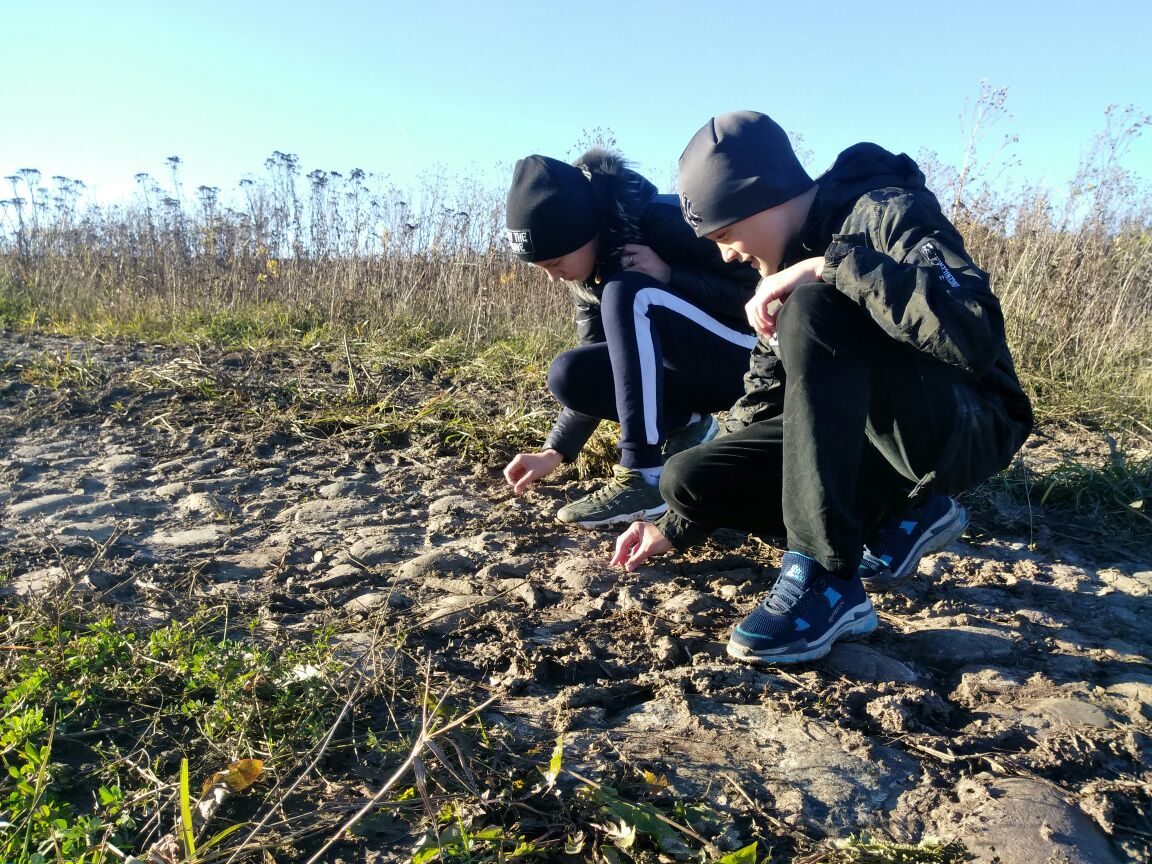 Приложение       №    2.  Экспедиция к месту бывшего села Кинобол.  Фото. Камень ,  от разрушенной церкви. Копия   снята 10  октября  2018.г. 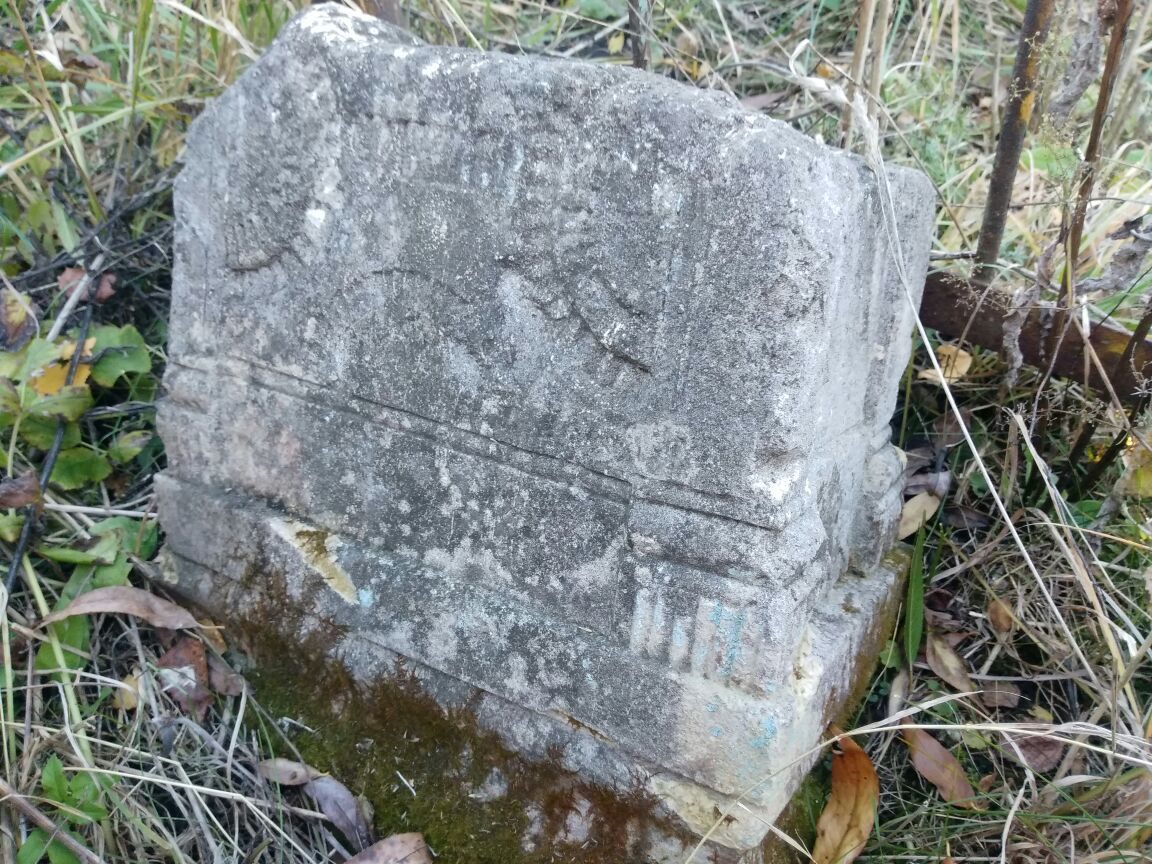 Приложение       №    3.  Экспедиция к месту бывшего села Кинобол.  Фото. Кладбище села Кинобол. Копия   снята 10  октября  2018.г. 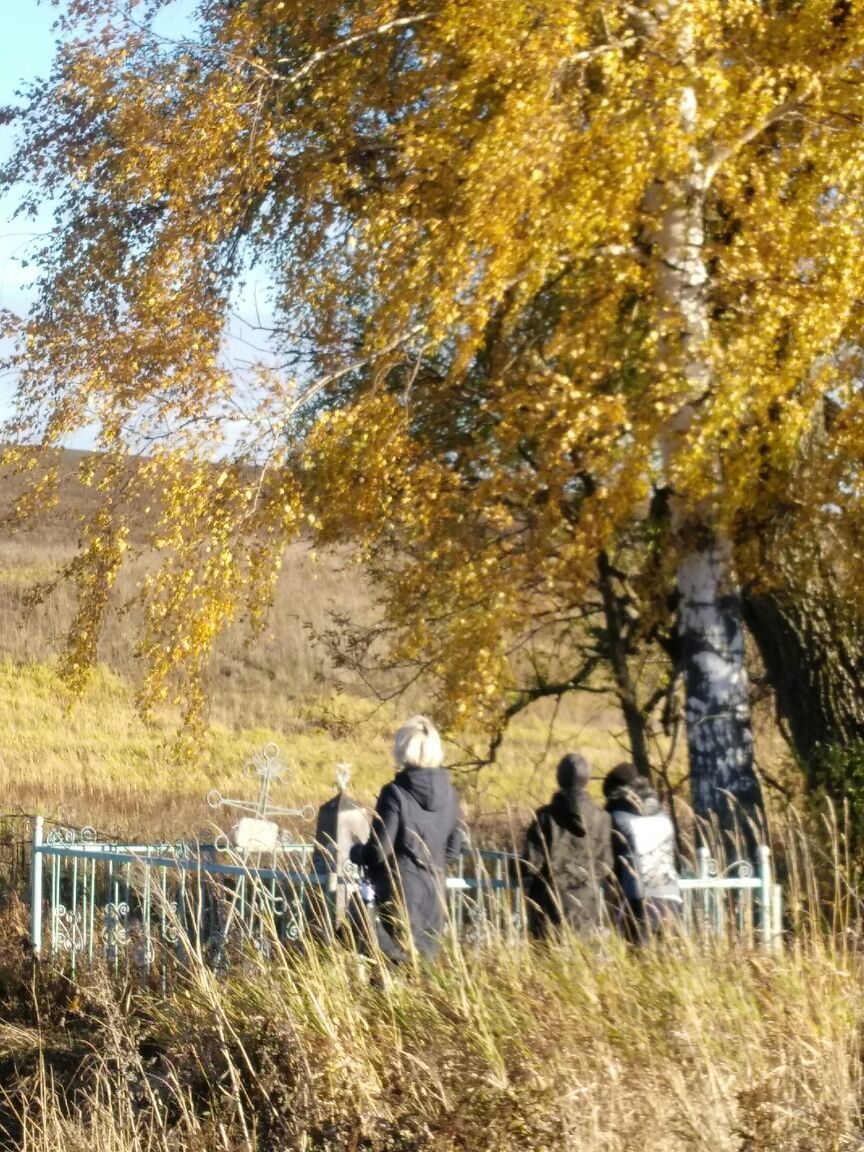 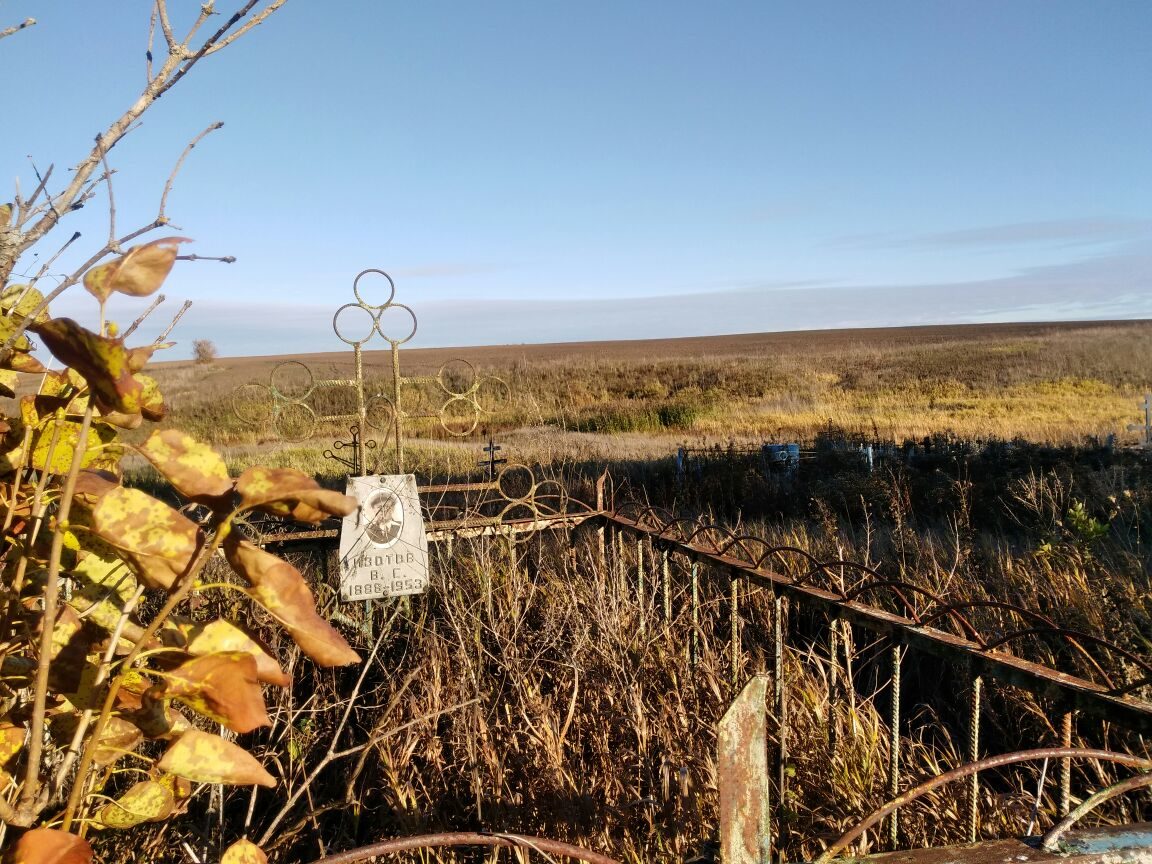 Приложение       №    4.  Экспедиция к месту бывшего села Кинобол.  Фото. Место бывшего села . Копия   снята 10  октября  2018.г. 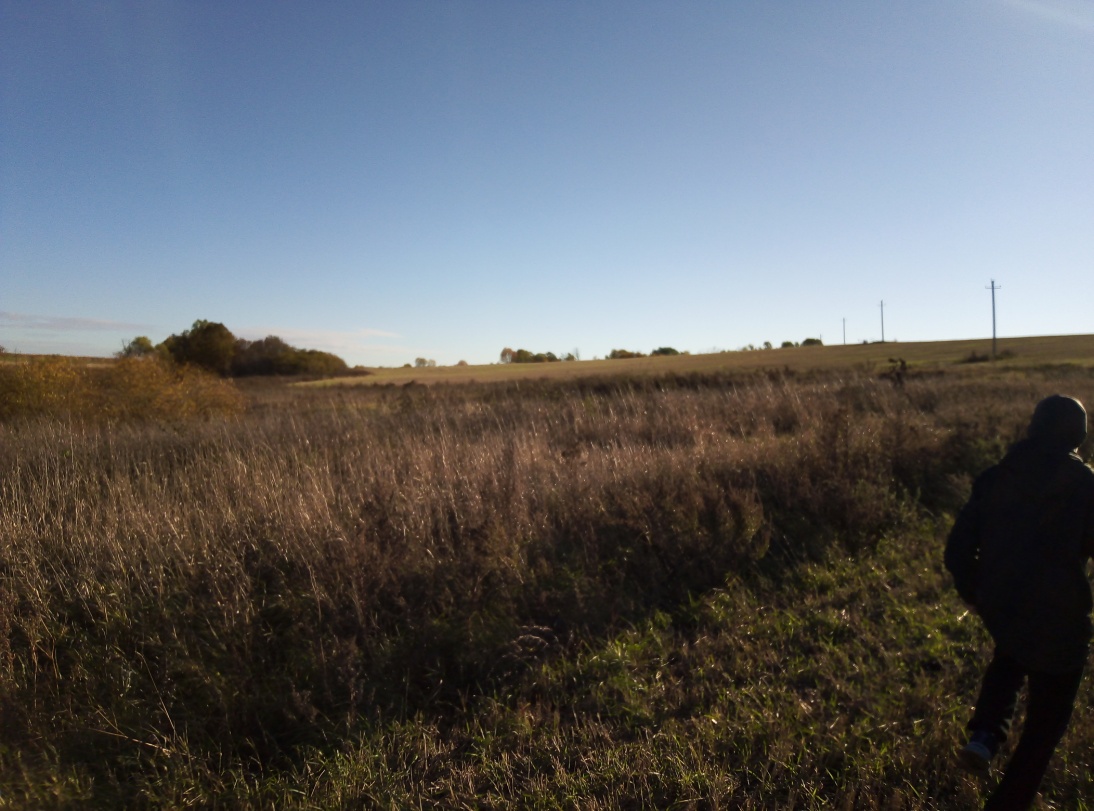 Приложение       №    5.  Экспедиция к месту бывшего села Кинобол.  Фото. Место Пруд. Копия   снята 10  октября  2018.г. 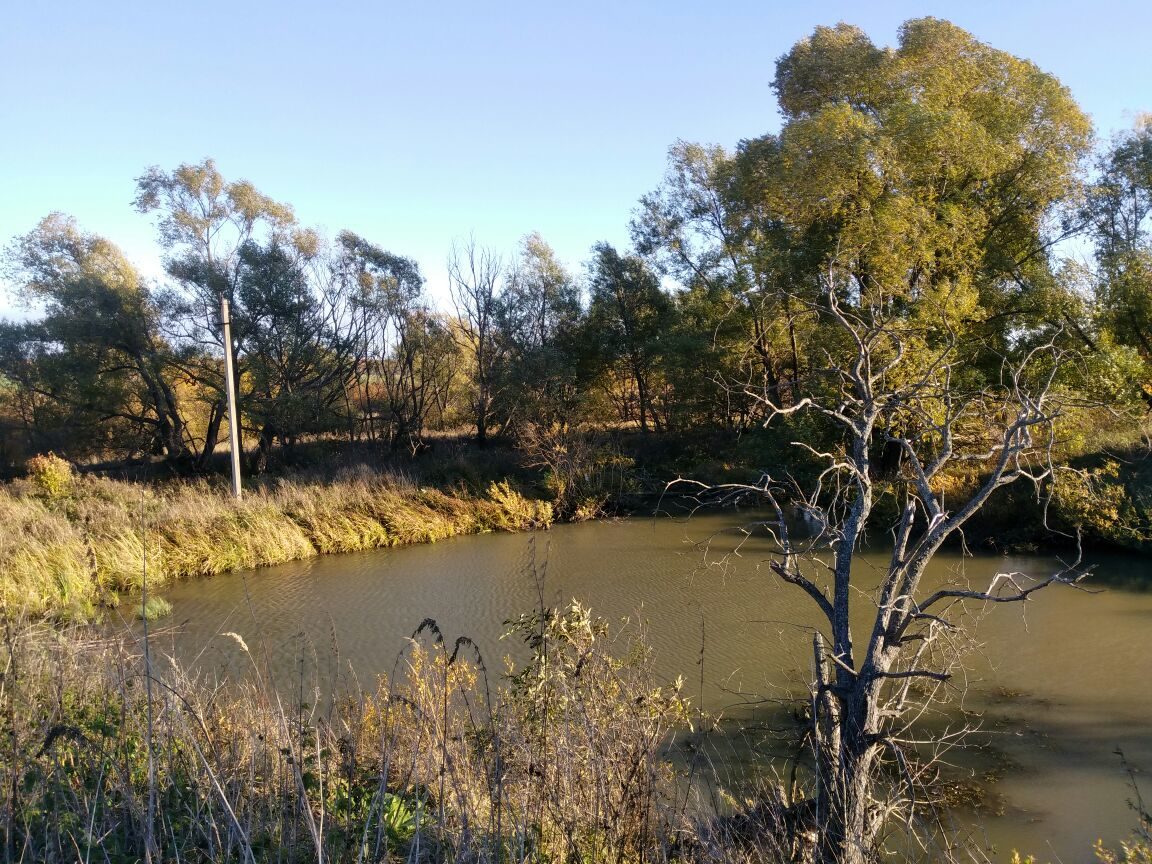 Приложение       №    6.  Списки населённых мест Владимирской губернии,1859.   Копия   снята 10  сентября   2018.г. 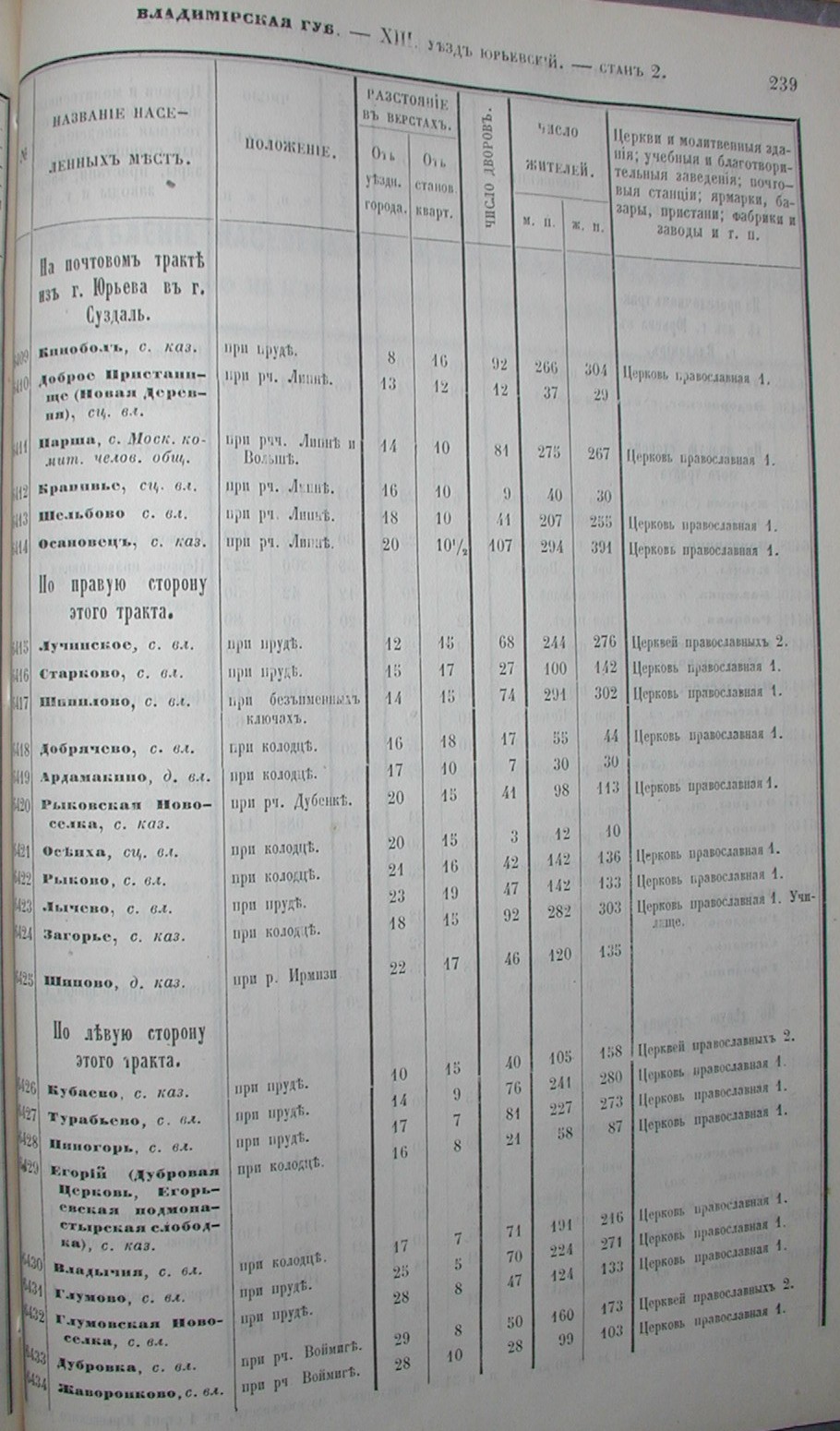 Приложение       №  7   .   Удостоверение ветерана ВОВ Харитоновой Е. Г.Копия   снята 10  сентября   2016 года. 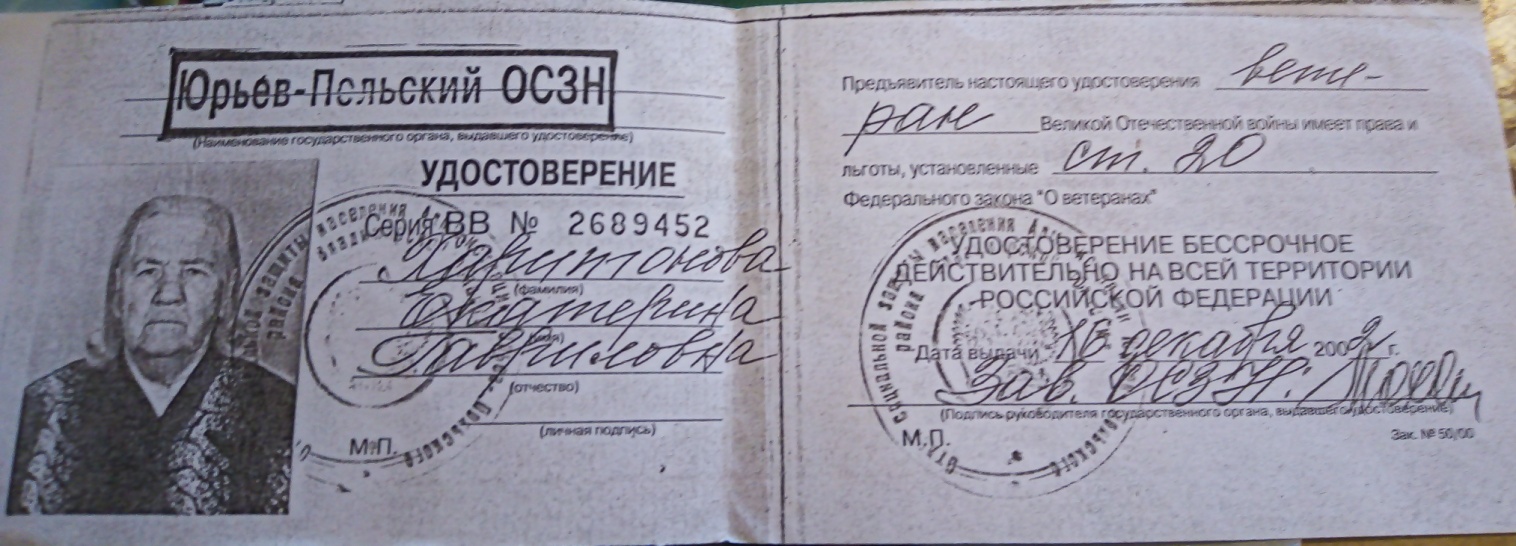 Приложение       №  8   .   Фото Титова Н.П. .Копия   снята 10  сентября   2018 года, хранится у дочери Емелиной Ф.Н.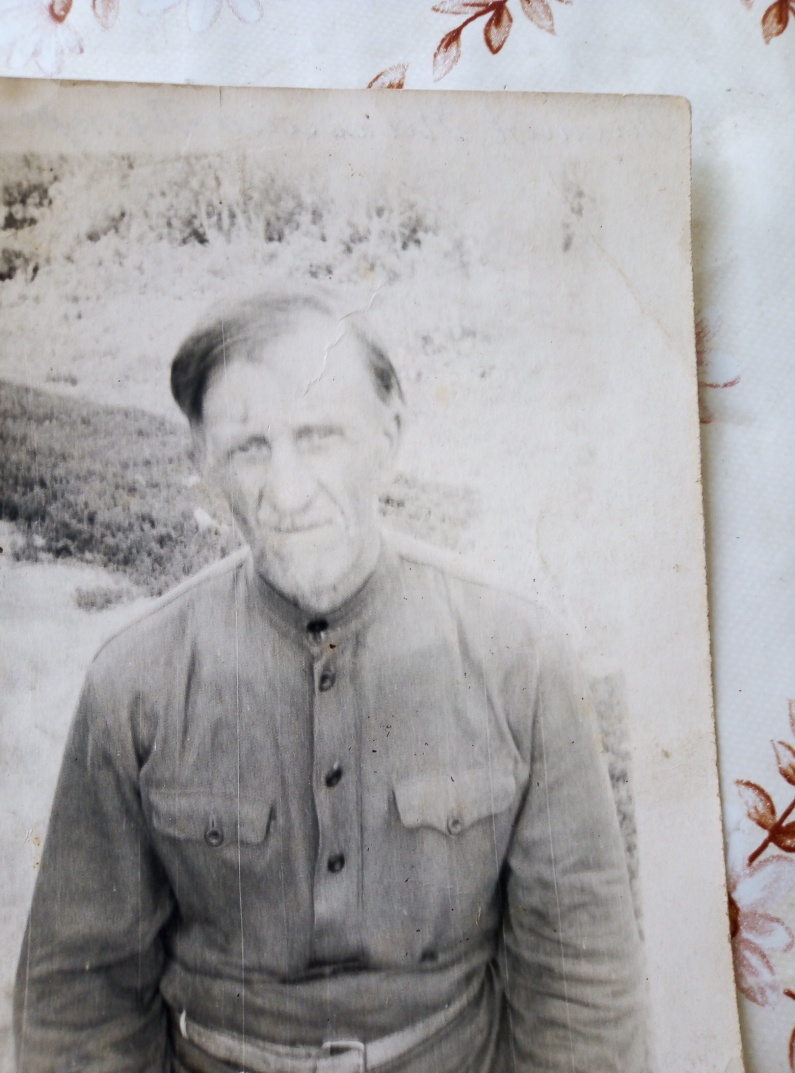 	Приложение       №  9   .   Свидетельство о рождении Емелиной Ф.Н. .Копия   снята 10  сентября   2018 года.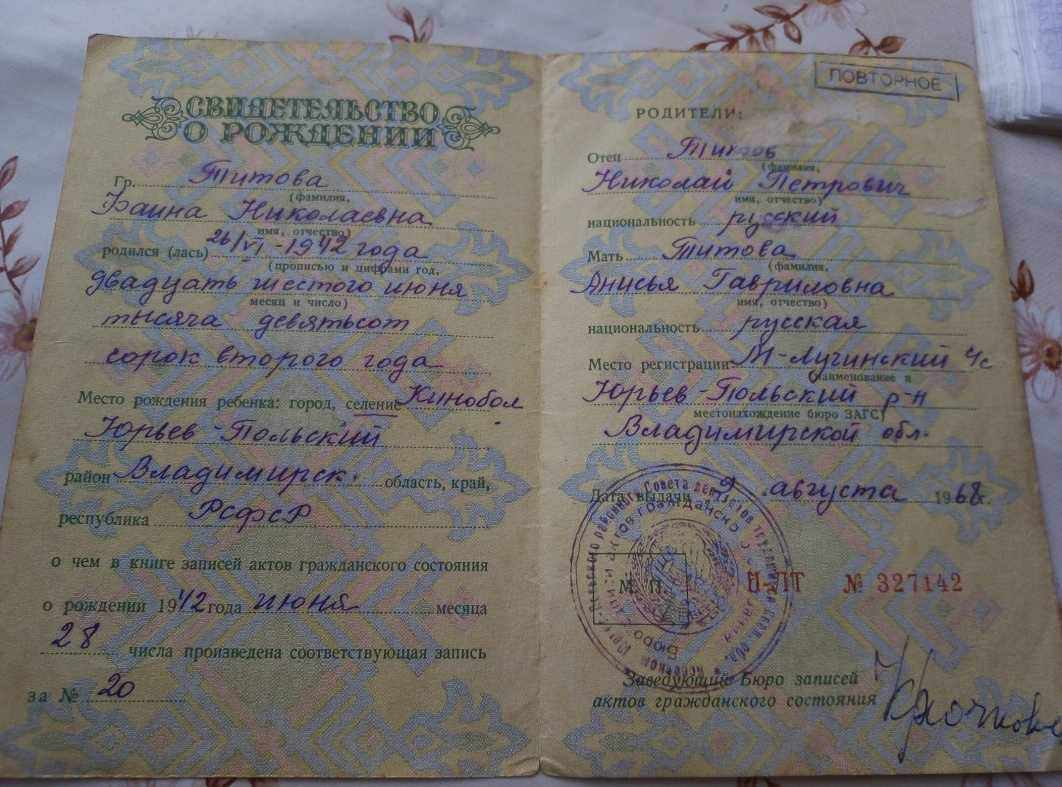  Приложение № 9. Харитонова Е.Г. с мужем и детьми. Караганда  1954 год. Копия снята  10 сентября 2016 года, хранится у дочери Титовой Лидии Павловны.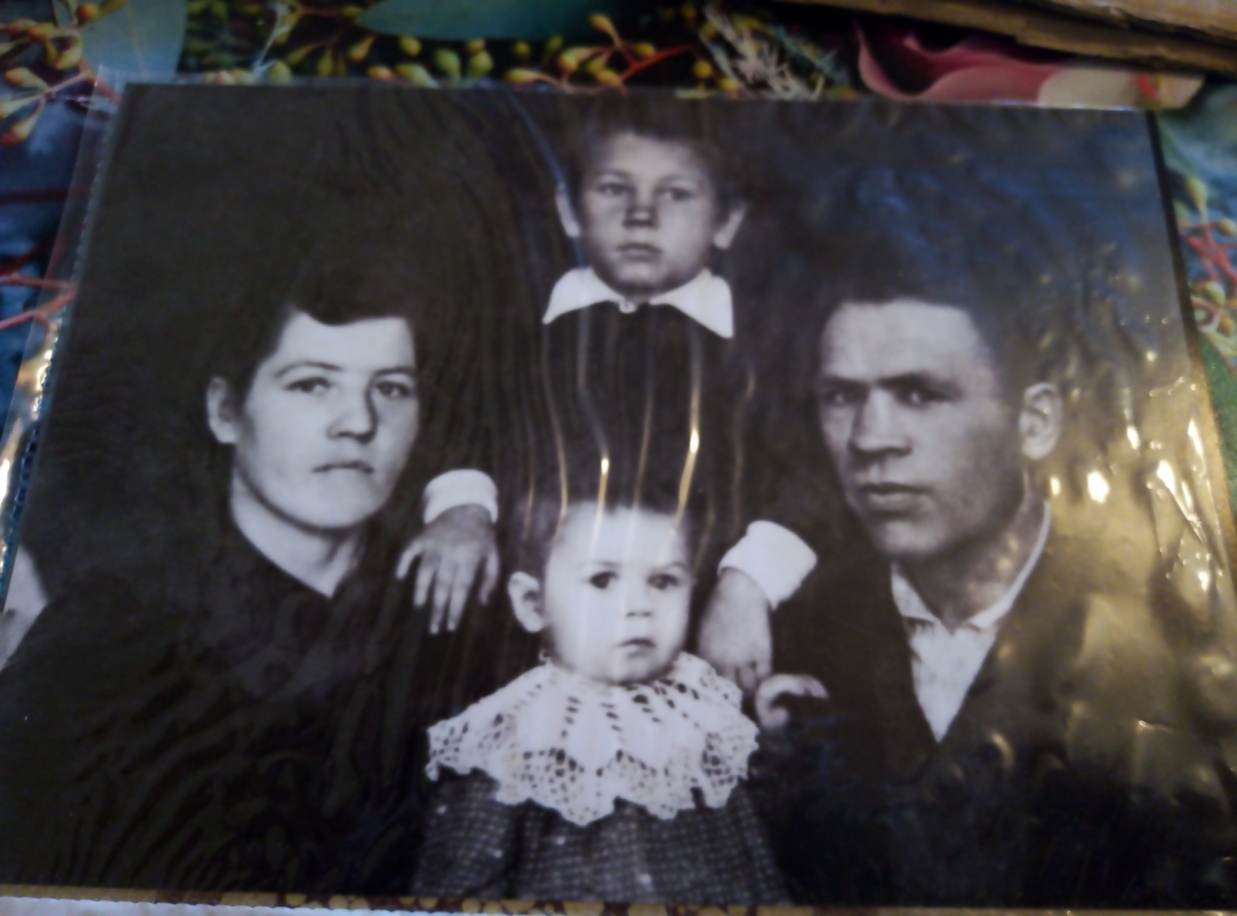 Приложение       №  9   .   Свидетельство о рождении Харитоновой Л.П. .Копия   снята 10  сентября   2018 года.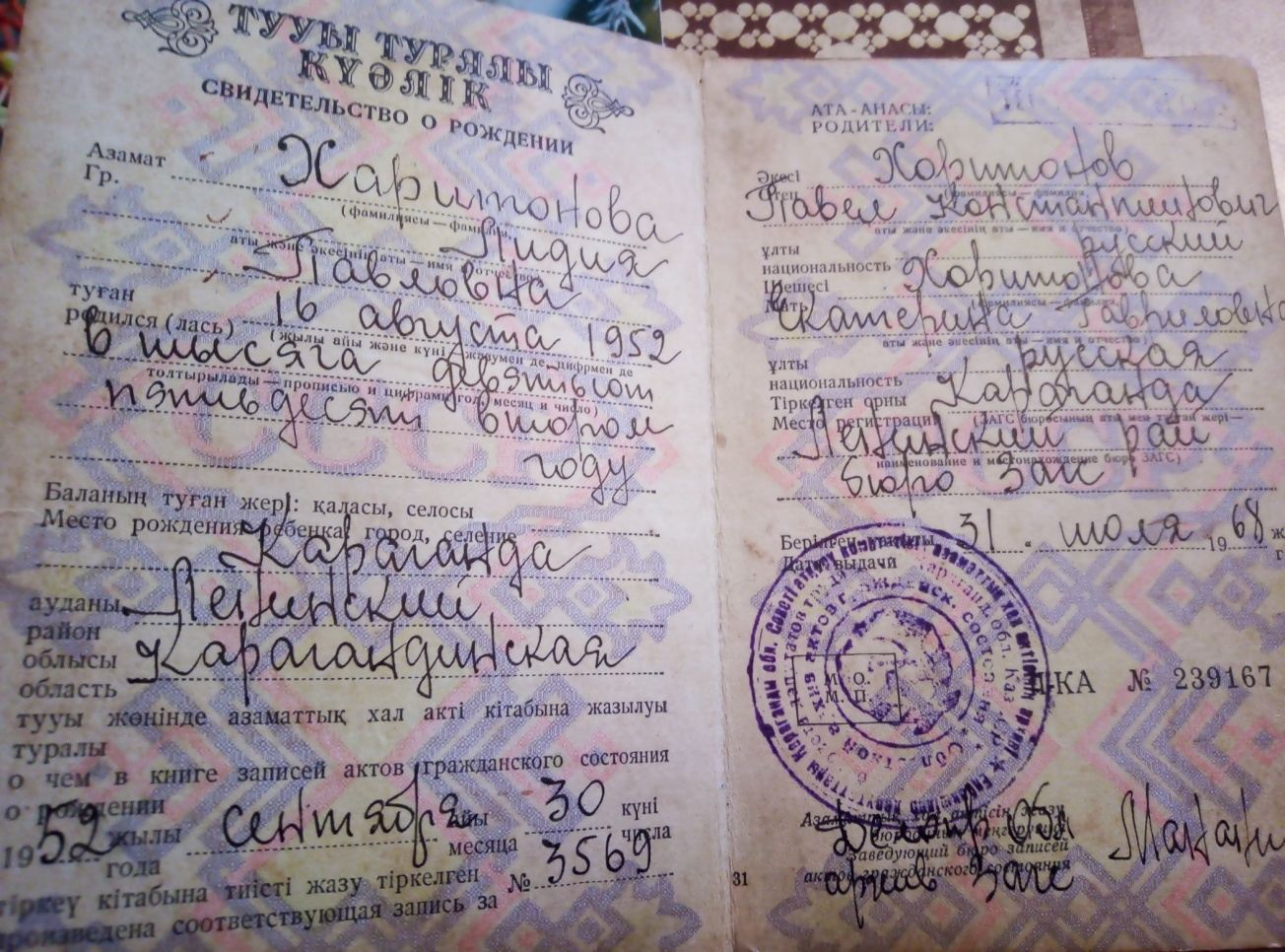 Приложение       №  10  .   Фото одного из домов Кинобола. Копия   снята 10  сентября   2018 года.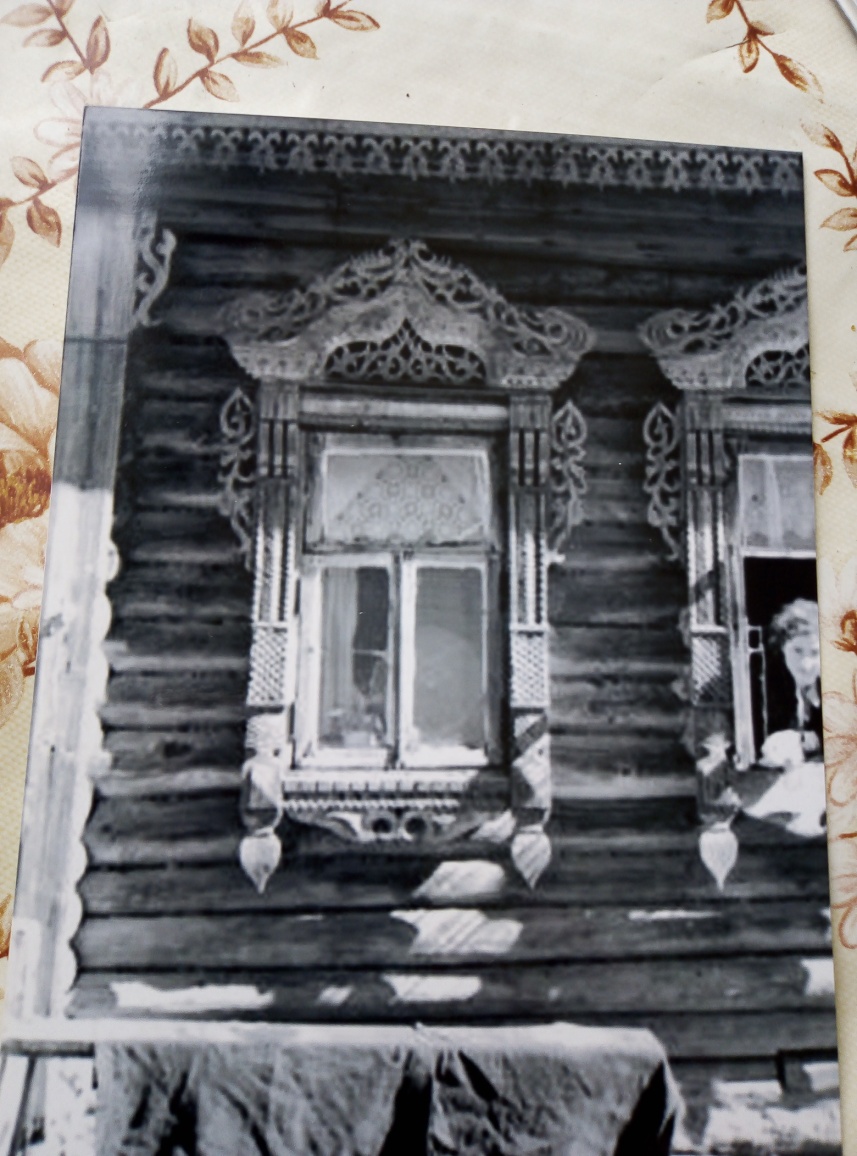 Приложение       №  11 .   Фото Многодетная семья Емелиных.. Село Кинобол., 1970 годы. Копия   снята 10  сентября   2018 года.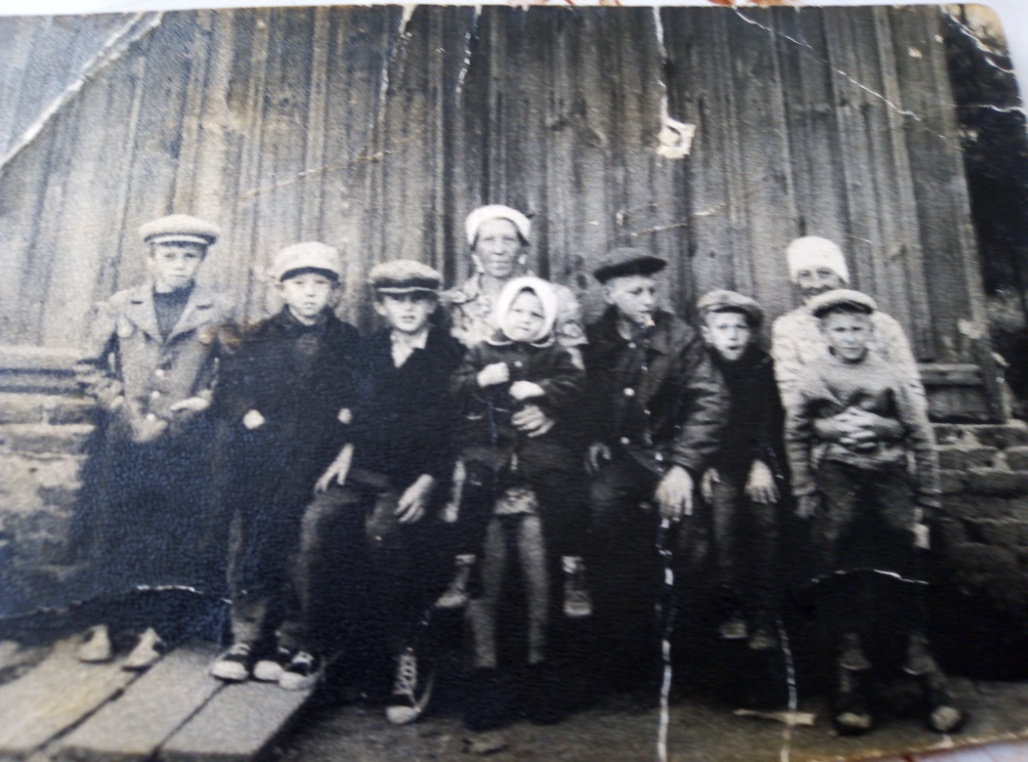 Приложение       №  12  .   Фото церковь Святой Первоначальной Троицы в селе Кинобол. Начало 20 века. Копия   снята 10  сентября   2018 года.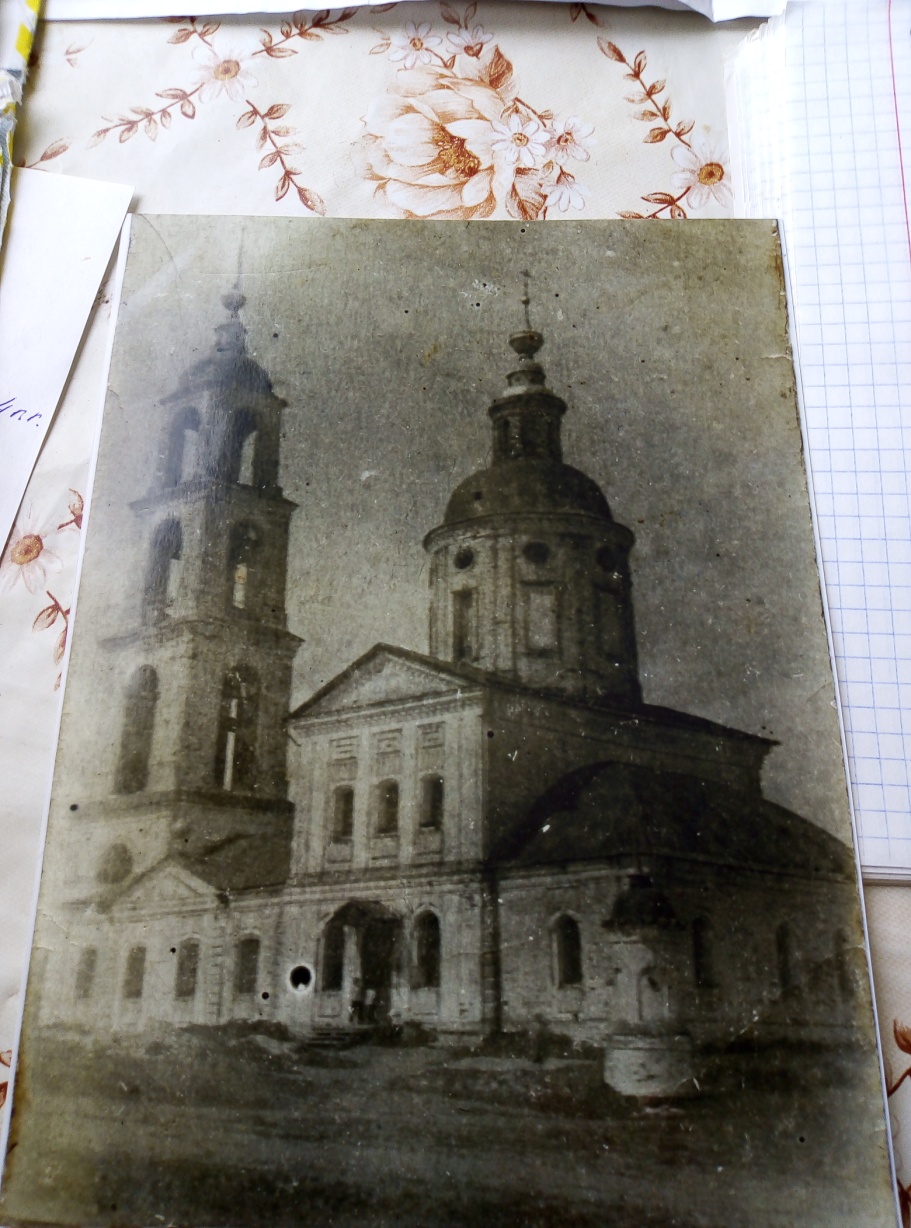 Приложение       №  7   .  Метрическая книга села Кинобол за 1909 год. Копия   снята 10  сентября   2018.г. 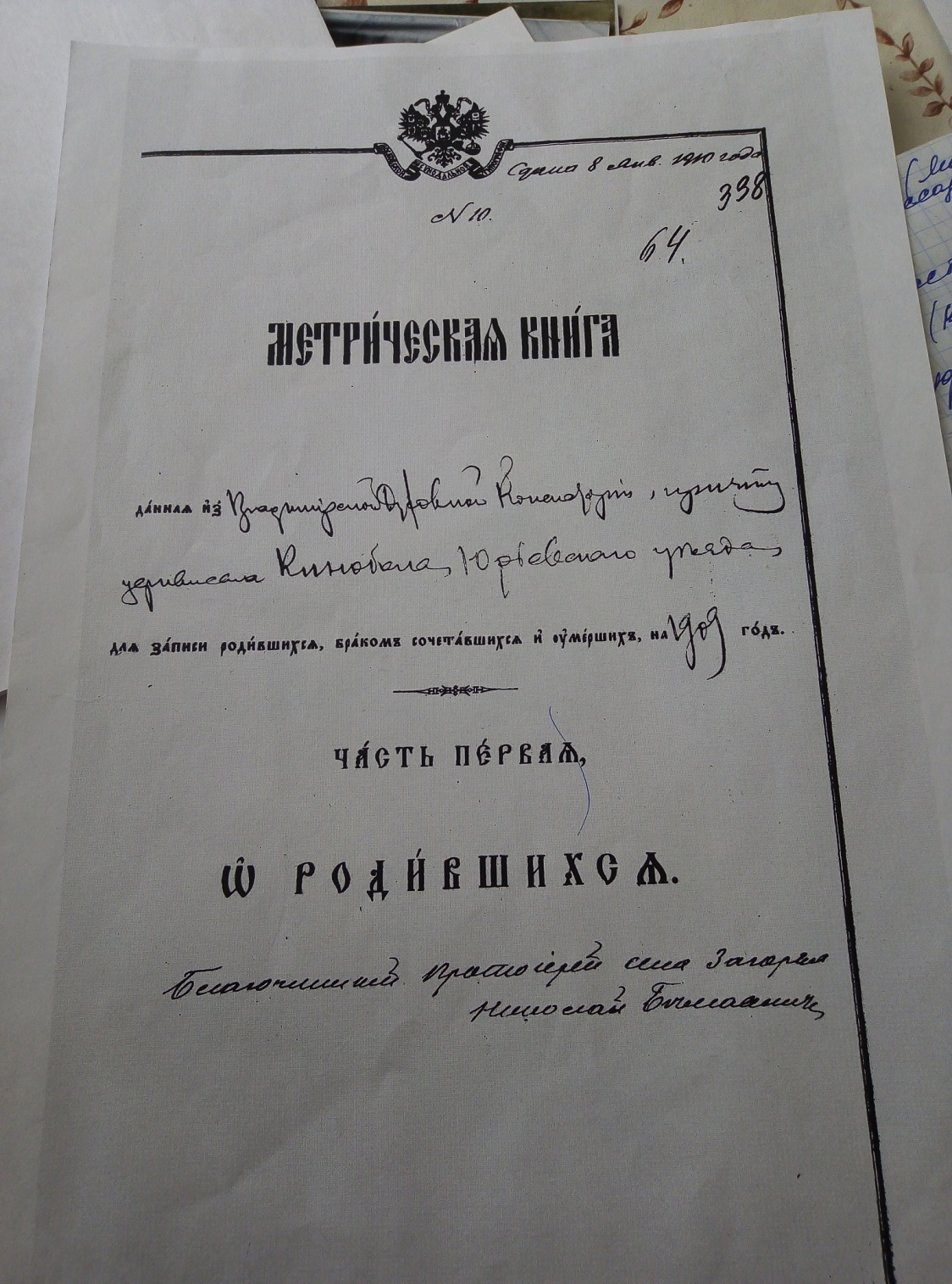 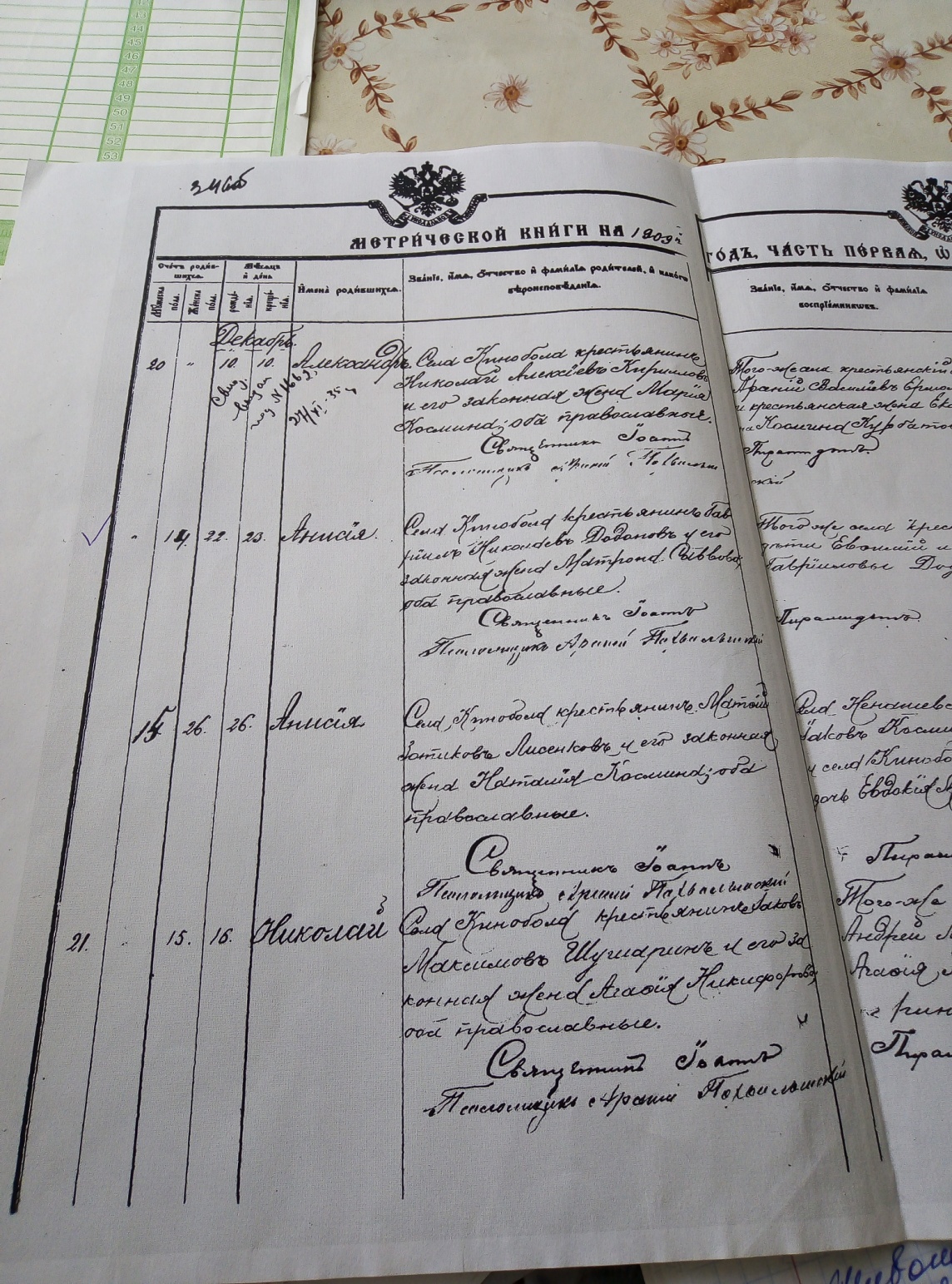 Приложение       №  7   .   Фото Емелин АС  . У дверей клуба села Кинобол 1960годы.  .Копия   снята 10  сентября   2018 года. 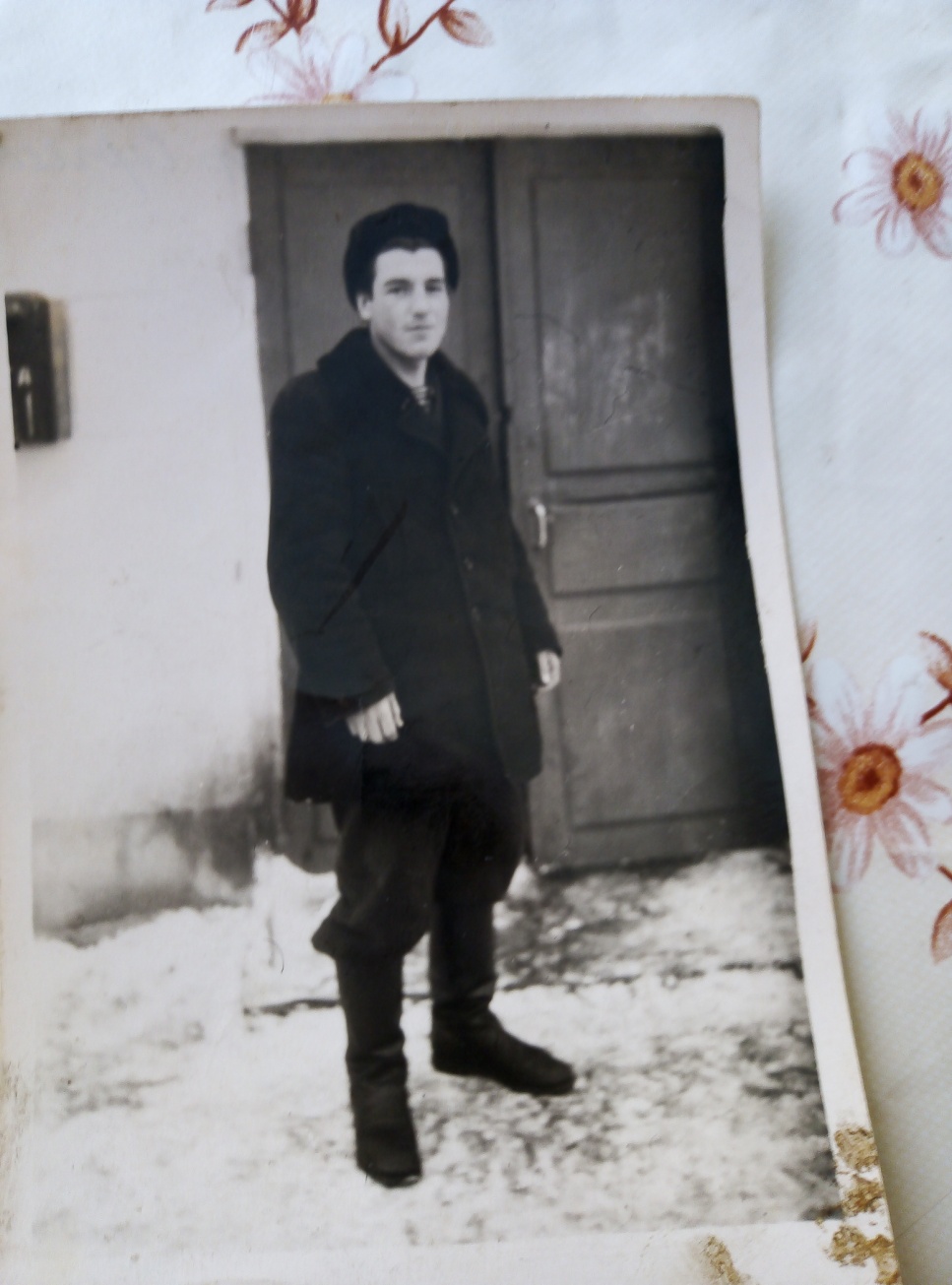 .	.